
The American Express 
Scrip Card is for YOU!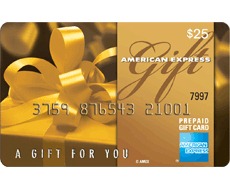 Are you wondering how to spend a little more of your scrip budget paying your monthly bills or shopping at places you currently can’t use scrip – then American Express(AE) cards are for you! Just some of the places you can use the American Express scrip cards at:Hobby LobbySchnucksH&M clothing storesVarious hotel chainsT-Mobile & AT&T - yes, you just read that correctly - your monthly cell phone can be paid with scrip AND….DishNetwork – yes, even your cable bill!   Scrip isn’t just for shopping anymore! Top 7 things to know when using AE cards: If you purchase AE scrip for AT&T, T-Mobile or DishNetwork – be sure to pay on-line and enter your name and zip code in the slots where required (if you had a corporate AT&T account and you plan to use scrip – contact Dawn Haslag – khaslag295@gmail.com for tips/instructions to pay your account)If you use AE scrip for shopping and think you may need to return the item - keep the AE card in which it was charged (even when it’s empty) in case you would need to make a return.  Numerous retailers will simply refund the money onto the shopping card in which it was purchased rather than generating a new card or refunding with cash  One card to carry which can be used at numerous placesComes in convenient denominations - $25, $50, $100 and $200Several of your monthly bills can now be paid with scripCards must be ordered on Sundays after a selling weekend at SJS.  And they have to be ordered through www.shopwithscrip.com – they cannot be kept on hand or reloaded AE cards only produce 1.25 percent, but…you are going to pay your phone bill(s) and cable anyway, why not utilize this easy way to dwindle your sustaining fees down even further while generating more cash for our school!  So…The next time you submit an order for Scrip – add an AE card to your order and give it a try!  To find a complete list of retailers who accept AE cards, visit: www.moneysavingexpert.com/creditcards/amex-acceptance 